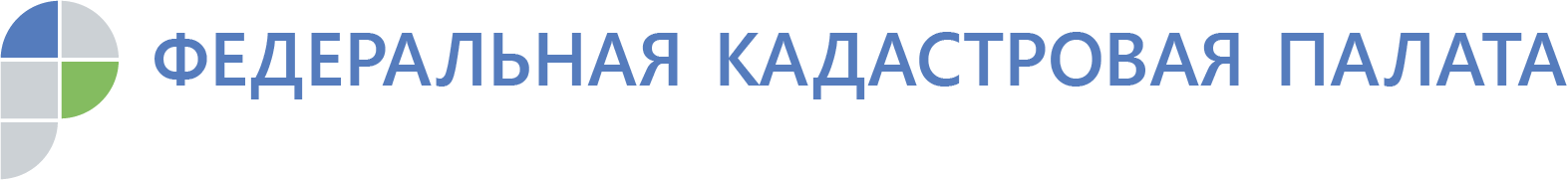 Кадастровая палата Воронежской области приглашает граждан на прием 18 декабря 2019 года в 10:00 состоится прием граждан в общественной приемной губернатора Воронежской области в Ленинском районе города Воронежа, который проведет и.о. директора Кадастровой палаты Воронежской области Ольга Анатольевна Фефелова.Граждане смогут получить ответы по вопросам предоставления государственных услуг Росреестра и узнать: Как поставить на кадастровый учет земельный участок, жилой или садовый дом? Как разделить жилой дом? Как узнать кадастровую стоимость объекта недвижимости? Каким способом можно направить запрос о предоставлении сведений, содержащихся в реестре недвижимости? Каков порядок исправления технических ошибок? Как объединить земельные участки? Как проводят межевание участка? Как снять объект недвижимости с кадастрового учета? Прием будет проходить по адресу: г. Воронеж, ул. 20-летия Октября, д. 115.Приглашаем заинтересованных граждан предварительно записаться на прием по телефону: 8(473) 206-91-10.Контакты для СМИ Кадастровая палата Воронежской областител.: 8 (473) 327-18-92 (доб. 2429)press@36.kadastr.ru